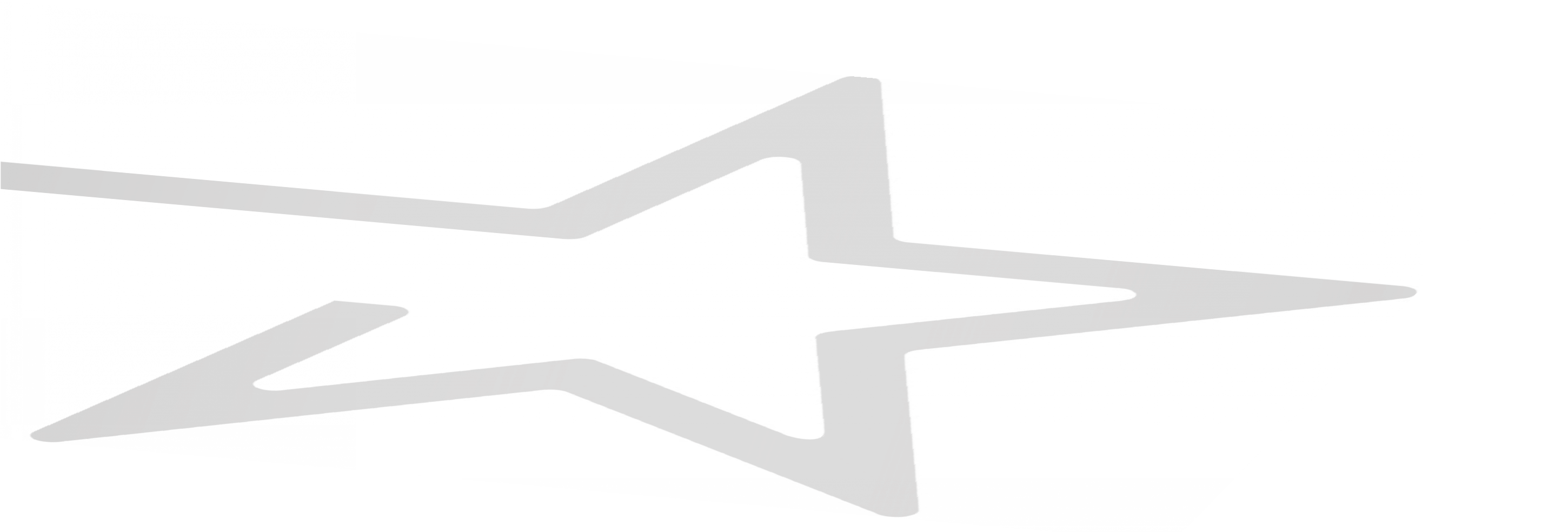 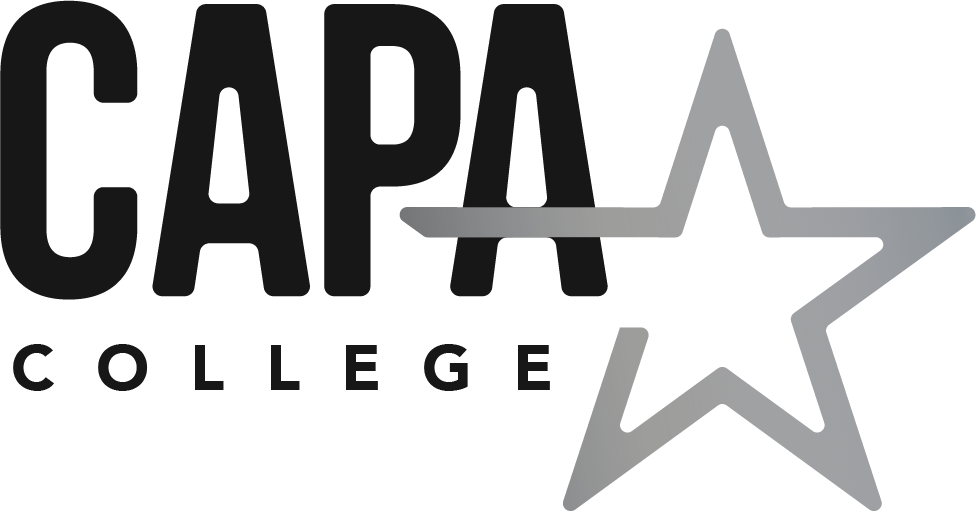 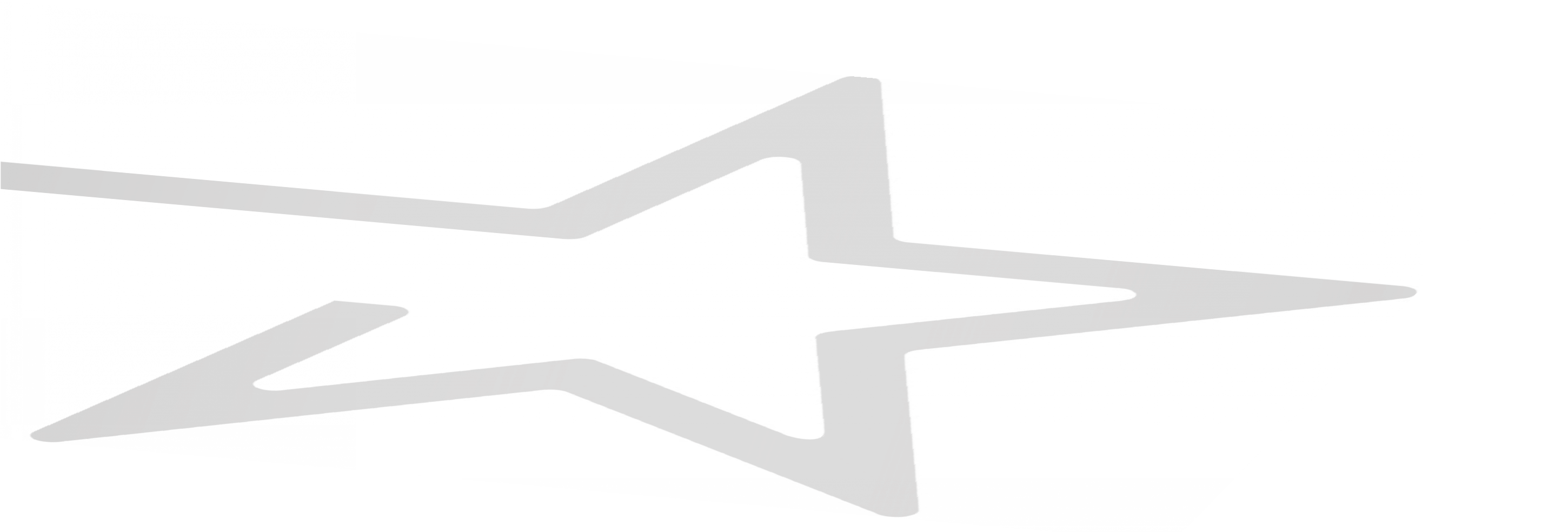 Overview and mission statement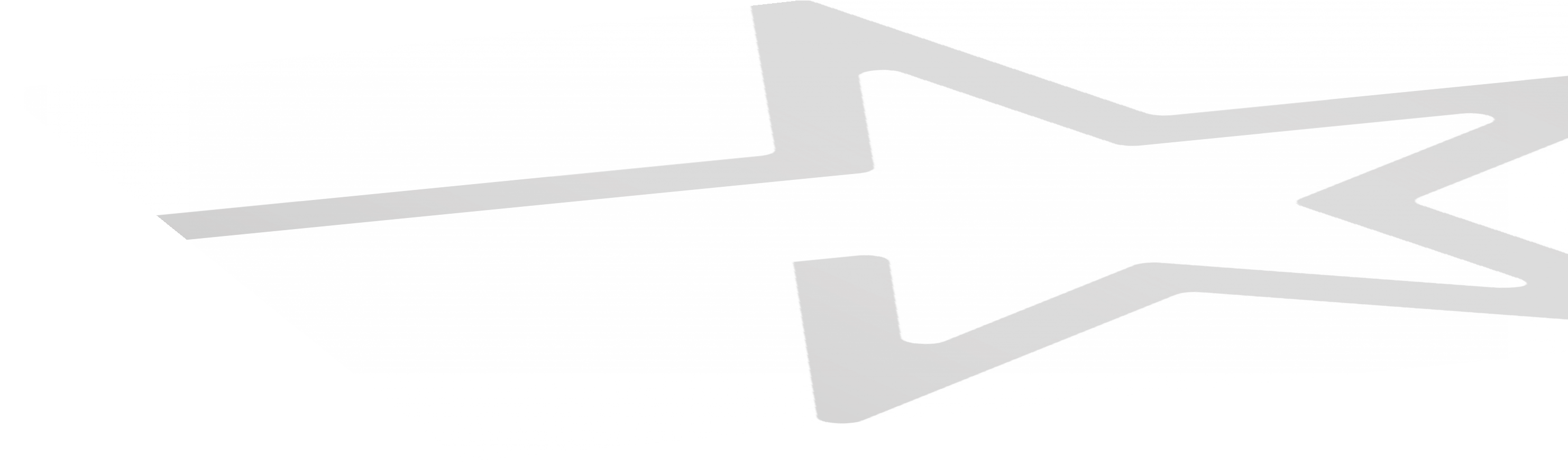 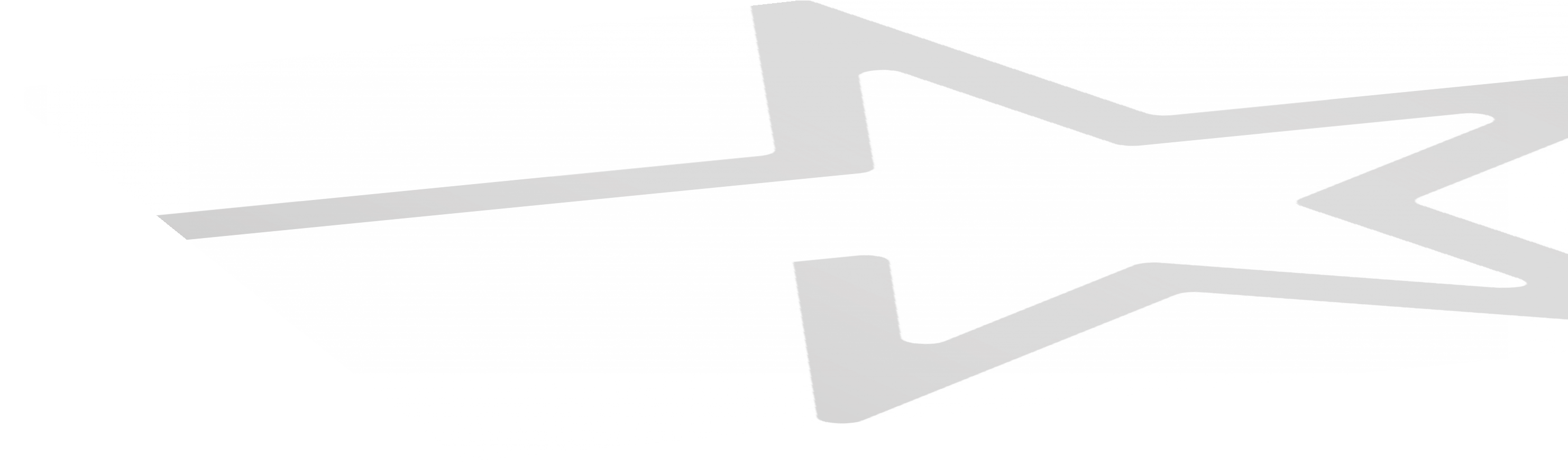 CAPA College’s unique, high-quality provision aims to develop, educate and inspire the next generation of Performers, Designers, Creatives, Technicians and Arts Academics. CAPA College will develop academic excellence along with outstanding vocational expertise, underpinned by the best in pastoral care, guidance and support leading to outstanding results and student progression. Each course pathway will enable students to achieve the equivalent of 4 A Levels through a combination of A Level and Vocational qualifications along with the intensive professional training and enrichment opportunities needed to successfully progress to the leading Arts conservatoires, universities and careers in the arts.CAPA College offers four course pathways – 1) Performing Arts: Musical Theatre, 2) Dance: Contemporary and Commercial 3) Drama: Stage and Screen, 4) Production Arts: Theatre, Film and Media.  CAPA College, part of Enhance Academy Trust, is proud to be the first and only DfE-funded Free School in Wakefield.Admission arrangementsCAPA College will operate our own arrangements for admissions, and we will publish our Admissions Policy on our website each March for the forthcoming year. This information will include how many places will be offered in that year, the minimum academic and audition requirements for entry, and how places will be allocated if CAPA College is oversubscribed. It will also include details of how we will operate our Waiting List.Planned admissions number and capacityCAPA College’s capacity is 500, The college can therefore take up to a maximum of 250 students in each year group. Applicants for September 2023 entry to CAPA College’s courses will have been born between 1 September 2005 and 31 August 2007.Minimum entry requirementsEntry to CAPA College requires a minimum of 5 GCSEs at Level 4 or above, to be confirmed inwriting by the applicant’s current school on enrolment day. This needs to include Level 4 or above in GCSE English (Language or Literature) and GCSE Maths, except if in the CAPA College audition process an applicant is considered ‘exceptional’ by gaining 22 audition points or more, in which case we would be able to accept a student with a Level 3 in either GCSE English (Language or Literature) or GCSE Maths (but not both). Arts specific qualifications and/or previous formal experience are not necessarily required to successfully gain a place at CAPA College. Instead, in the application process, each applicant will be looked at closely for evidence of passion, aptitude and potential to make the most of their time with us, in preparation for going on to Higher Education or straight into employment.Application processThere are six stages in the Application Process to join CAPA College:Stage 1 – Application form:Applicants will be asked to complete and submit the application form for September 2023 entry. The application form can be downloaded from www.capacollege.co.uk or by email request to info@capacollege.co.uk.Application forms must be submitted between September 2022 and January 2023.Stage 2 – Group Audition and interview day:All applicants who meet the minimum entry requirements for September 2023 entry will be invited to attend an audition and interview day. These will take place in February 2023, and applicants will be notified of the date and time a minimum of four weeks in advance.The CAPA College application process provides four key assessment activities (interview and three group audition/workshop classes), which in turn are referenced against the six key attributes prospective students need to possess to be successful on their course. These are:Knowledge, ability and potential in the chosen disciplineCommitment to the chosen discipline and to working hard to maximize potentialThe ability to work effectively with othersBroad interest and engagement with the wider worldSelf-awarenessA spirit of enterprise and initiativePlease see the table below for details as to where in the Application Process these attributes are assessed: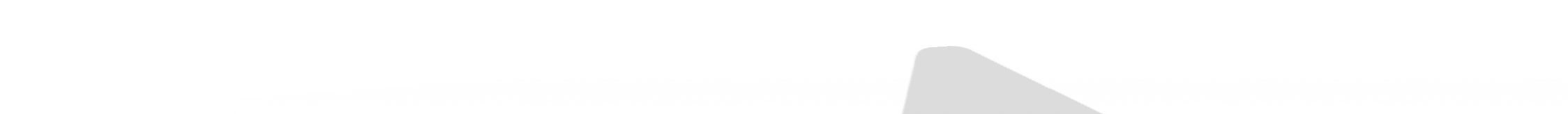 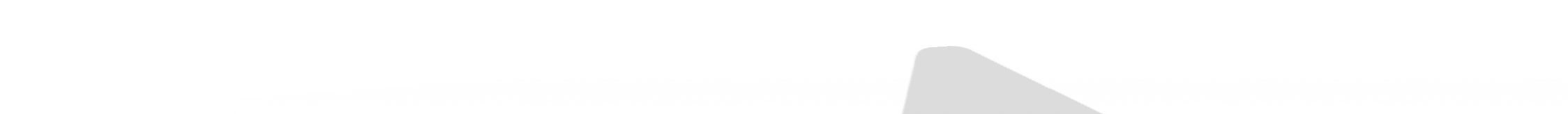 Audition and interview day will consist of the following: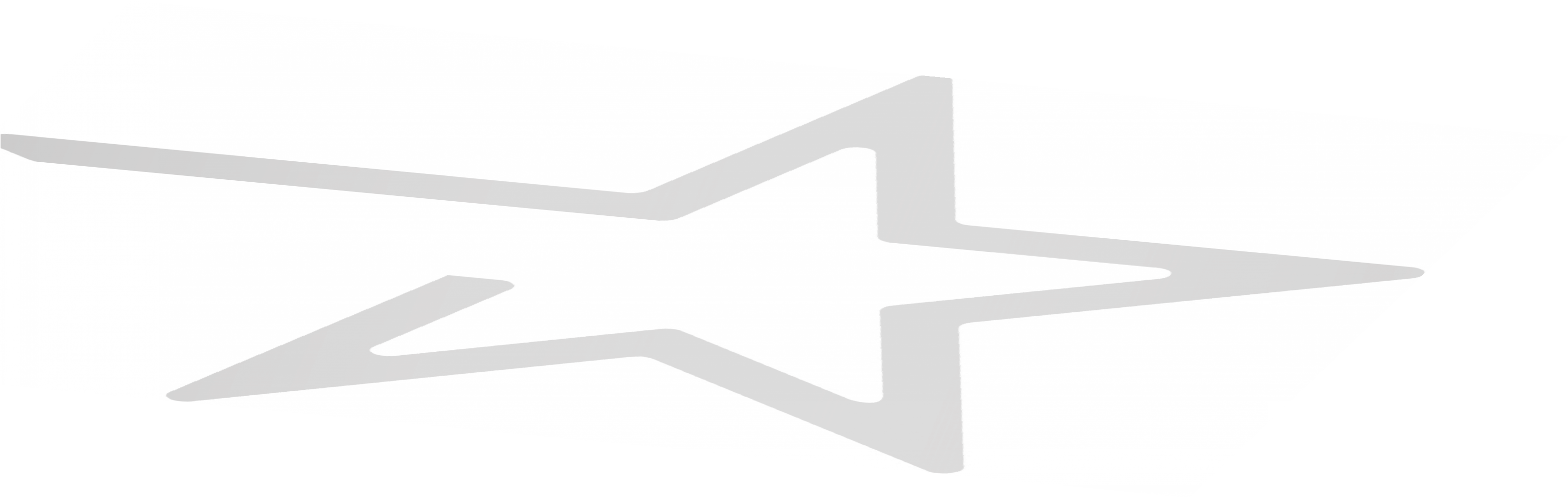 Showcase performance by current students & presentation by staffGroup question & answer session with staff and students3 group audition/workshop classes (specific to course pathway being applied for)Individual interviewDuring the audition and interview day our audition panel will score the interview and each of the group audition/workshop classes. The scoring framework we will use for this is as follows:Stage 3 - Group audition and interview day outcome:Following each audition and interview day, our audition panel will review the audition marks made for each applicant to create an overall ranking of applicants. The maximum mark an applicant can achieve is 24 (a total of 18 marks are available for the audition/workshop classes and a total of 6 marks for the interview). Confirmation will be sent out, by email, to each applicant within 14 working days of their audition, detailing one of three possible outcomes:Those students who achieve 18 or more marks on the audition and interview day:A conditional offer (dependent on achieving a minimum of 5 GCSEs at Level 4 or above in their forthcoming exams including GCSE English (Language or Literature) and GCSE Maths) to join CAPA College in September 2022 on their selected course pathway. Any applicant who achieves 22 or more marks is considered to be‘exceptional’ and would be accepted with a minimum of 5 GCSEs at Level 4 or above and a Level 3 or above in GCSE English (Language or Literature) or GCSE Maths (but not both). In this situation the applicant would have to also take additional GCSE Maths or GCSE English Language lessons at CAPA College.Those students who achieve between 13-17 marks on the audition and interview day: Placed on a reserve list and invited to attend a recall audition (Stage 4 of the CAPA College application process) if places are still available at the end of the group audition days (Stage 3 of the audition process). Upon request students may receive brief verbal feedback on their group audition performance. Applicants will be asked to accept a conditional offer or offer of a recall audition within 14 days of receiving it – failure to respond within 14 days will result in the offer being withdrawn.Those students who achieve 12 marks or less on the audition day:Notification that their application for the Course Pathway applied for at CAPA College was unsuccessful on this occasion. Upon request students may receive brief verbal feedback on their first audition performance.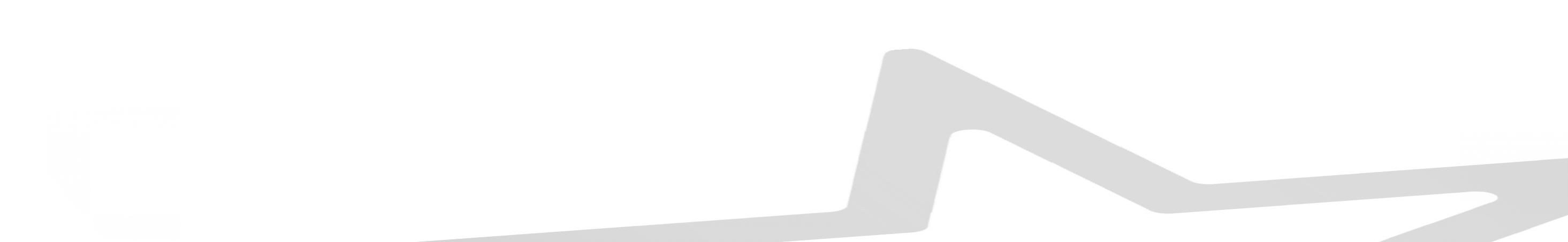 Stage 4 – Recall audition:If at the end of all the initial group audition and interview days places are still available then students placed on the reserve list who achieved between 13-17 marks on the group audition and interview day will be invited to a Recall audition that will take place in W/C 28 March 2022. The recall audition will consist of the students presenting pre-prepared work and an interview. During the audition day our audition panel will score the interview and the pre-prepared work. The scoring framework we will use for this is as follows:4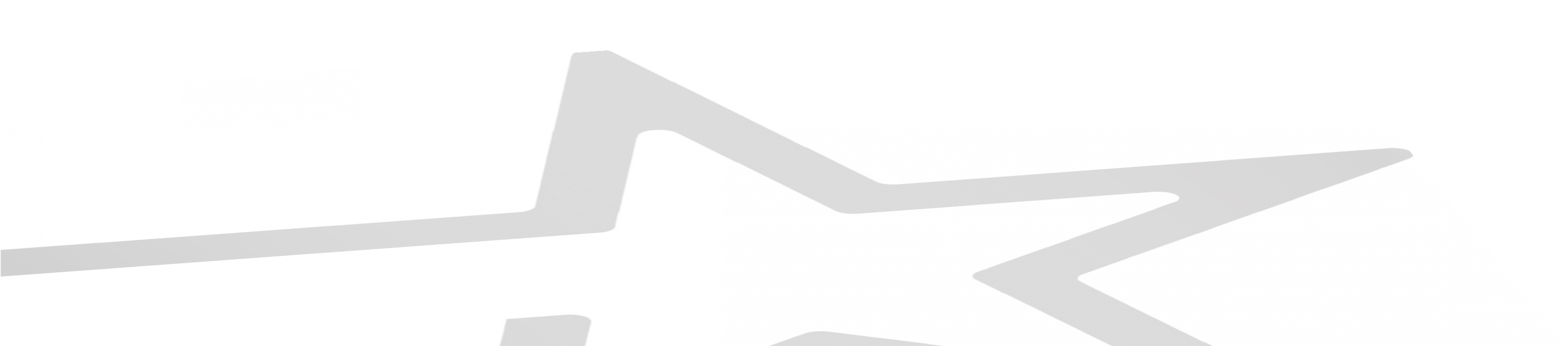 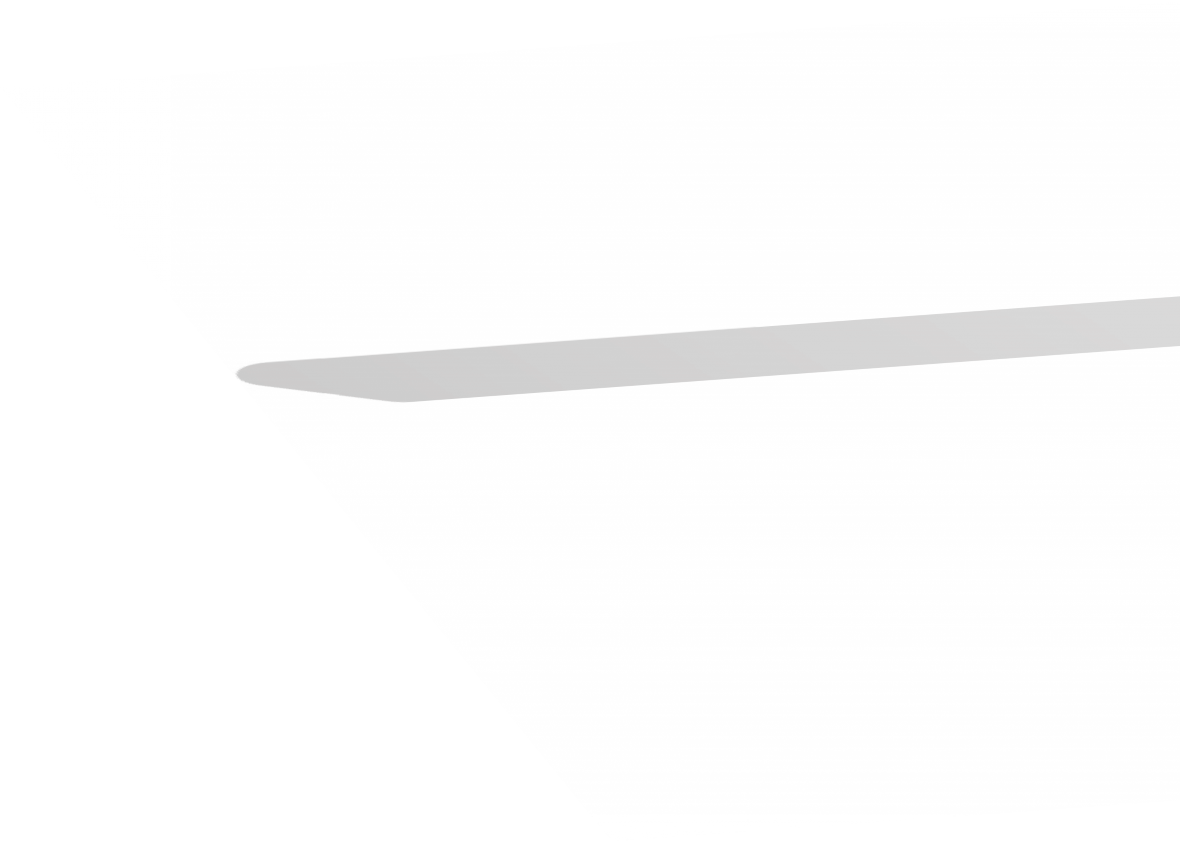 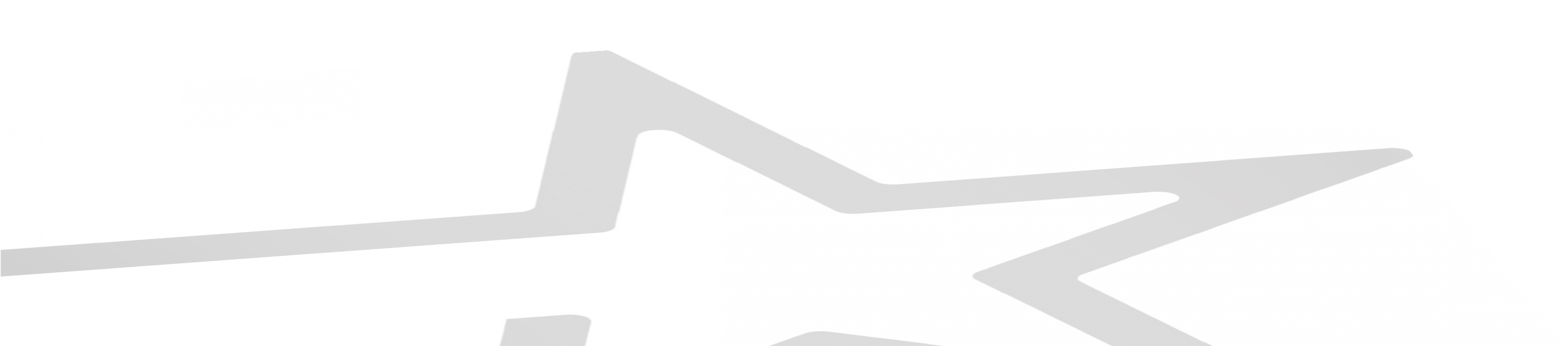 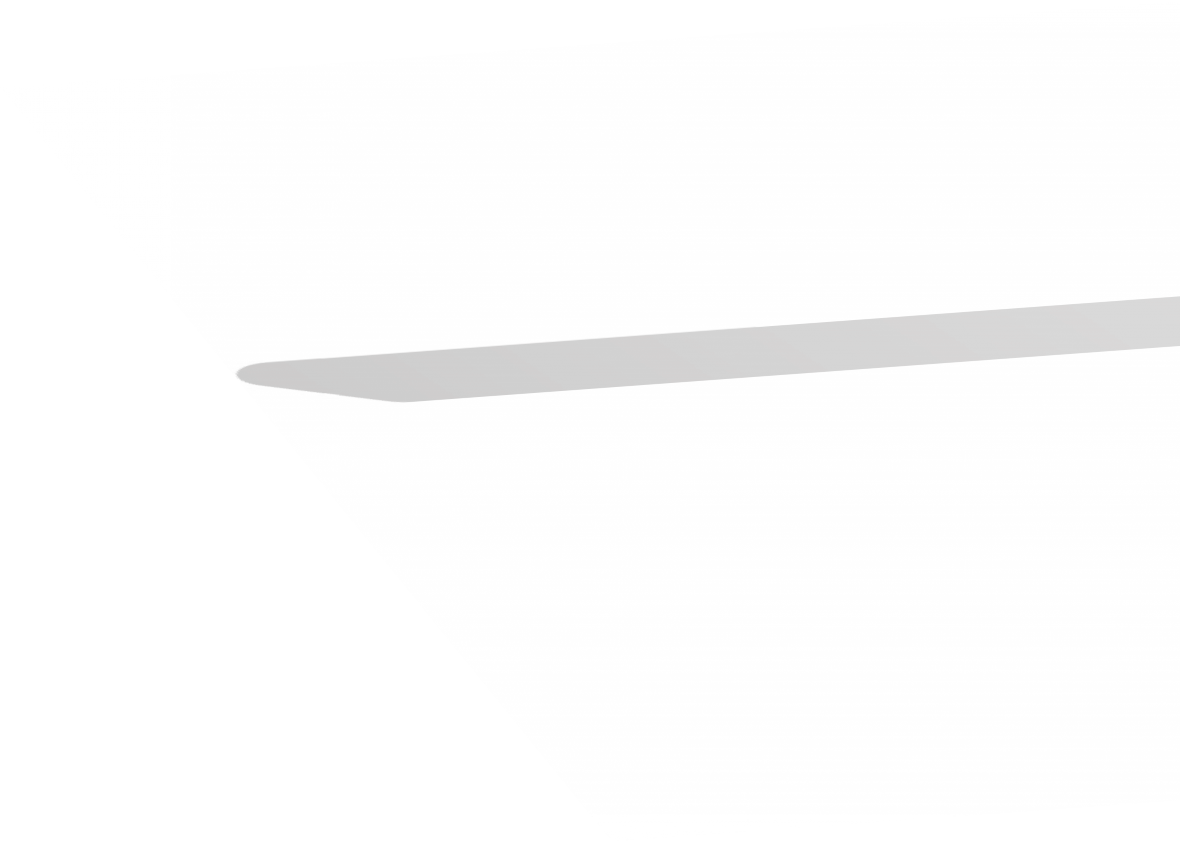 Stage 5 – Recall audition outcome:Following the recall audition, our audition panel will review the audition marks made for each applicant to create an overall ranking of applicants. The maximum mark an applicant can achieve is 12 (a total of 6 marks are available for the pre-prepared element and a5total of 6 for the interview), so those achieving 12 marks will be prioritised over those achieving 11, and so on. Written confirmation will be sent out to each applicant within 14 working days of their audition detailing either:A conditional offer (dependent on achieving a minimum of 5 GCSEs at Level 4 or above in their forthcoming exams including GCSE English (Language or Literature) and GCSE Maths) to join CAPA College in September 2022 to take up the selected course pathwayNotification that their application for CAPA College was unsuccessful on this occasionApplicants will be asked to accept a conditional offer within 14 days of receiving it – failure to respond within 14 days will result in the offer being withdrawn.Stage 6 - Induction:Applicants who have accepted a place at CAPA College for September 2022 will be invited to an induction day on 1 July 2022. The day will include taster classes and induction information. Parent/carers will also be invited to an induction evening on the same date, to meet staff and be provided with full induction information.Enrolment for September 2022 entry will begin on 22 August 2022, with term starting on 12 September 2022.Oversubscription criteriaIn the event of the September 2022 intake at CAPA College being over-subscribed by applicants meeting the minimum entry requirements, with more applications received than the allocated places for each course pathway, we will allocate places to those students on each course pathway using the following order of priority:We will first admit any applicant with an Education, Health & Care Plan (EHCP) whose statement names CAPA CollegeThen a rank order of applicants based on their audition marks with those achieving the highest audition marks being given preference and prioritised by:those applicants who are, or who have previously been, looked after by a local authoritythose applicants who are eligible for Further Education Free School Mealsthose applicants who have 5 GCSEs at Level 4 and above including English (Literature or Language) and MathsTie Break – If applicants are tied for the final available place then the place would be allocated randomly and this process overseen by someone independent of CAPA College.Waiting ListIt may be that some applicants do not receive their predicted grades, or decide not to attend CAPA College for whatever reason. We will therefore establish a Waiting List prioritised in line with our oversubscription criteria. The Waiting List will operate until the end of the first half term of each academic year.In-year admissionsApplication for in-year admissions will be reviewed and considered up until the end of the first half term of each academic year in accordance with the criteria above, with these applicants being interviewed and assessed on pre-prepared work.Admissions appeals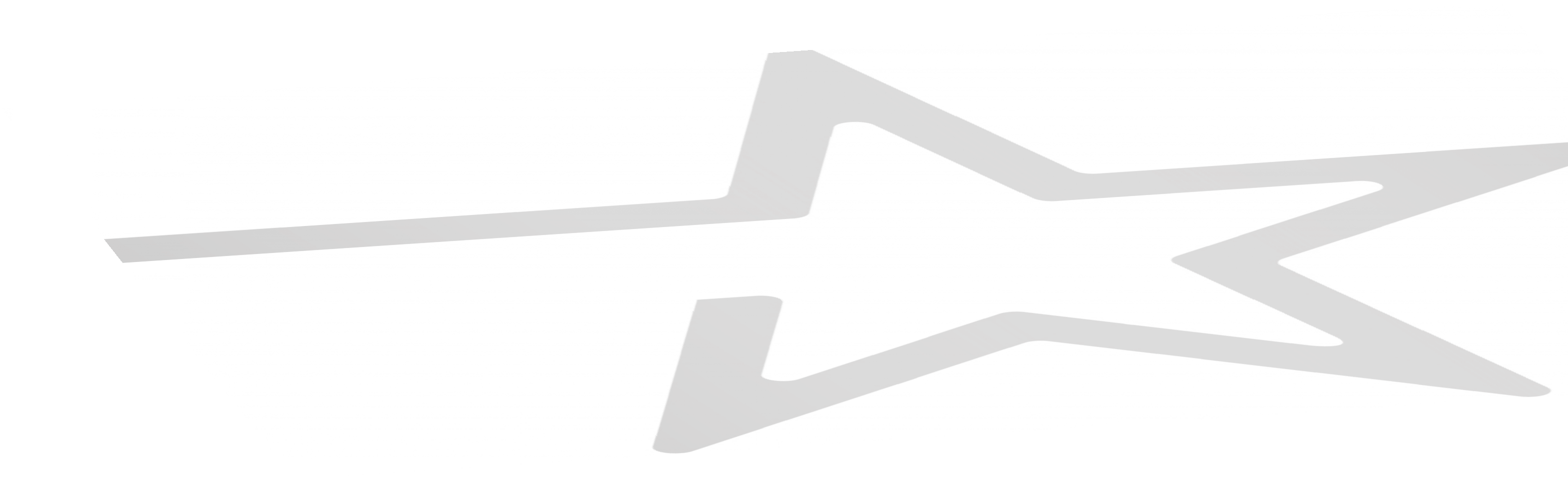 Applicants who are not offered a place through this Admissions Process have a right to appeal against this decision. Appeals must be received in writing within 14 days of the date of the decision letter. Should any applicant be unsuccessful at the Admissions Appeals stage, his/her application cannot be taken any further.CAPA College will establish an independent appeals panel to hear such appeals, and the Admission Appeals process will take place during June 2023.Late applicationsApplications received after the deadline in January 2023 will only be considered should places remain after the consideration of all applications received on or before the deadline.Equality and diversityIn operating admission arrangements, CAPA College will do everything it reasonably can to enable every applicant to perform at their best, and in making acceptance decisions will not discriminate between applicants on grounds of gender, disability, faith, ethnicity or sexual preference.ReviewThis policy will be reviewed annually and any amended policy for the following September will be published on the college website before the end of the preceding September. The policy will remain on the website throughout the college year.ComplaintsIf you are unhappy with any aspect of the admission policy or appeal process you may submit a complaint, outlining your concerns, to the ESFA but you should first raise any concerns with the College via Enhance Academy Trust, Mulberry Way, Wakefield.Timetable for applications for September 2023 entry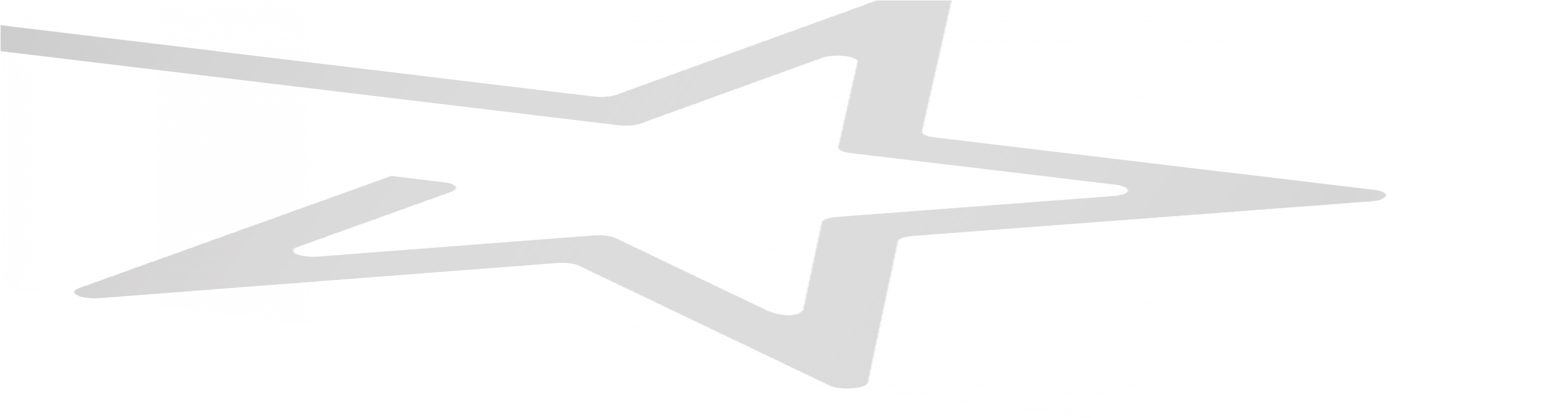 Contents1Overview & mission statementpage 12Admission arrangementspage 23Planned admissions number and capacitypage 24Minimum entry requirementspage 25Application processpage 26Oversubscription criteriapage 67Waiting listpage 68In-year admissionspage 79Admissions appealspage 710Late applicationspage 711Equality and diversitypage 712Appealspage 713Complaintspage 714Timetable for applications for September 2022 entrypage 7CAPA College Key AttributeGroup audition/ workshopclassesInterviewRecall audition – pre-preparedworkRecall audition- interview1 Knowledge, ability and potential in the chosen disciplinexxxx2 Commitment to the chosen discipline and to working hard to maximizepotentialxxxx3 The ability to work effectively with othersxxx4 Broad interest and engagement withthe wider worldxxxx5 Self-awarenessxxxx6 A spirit of enterprise and initiativexxxxGroup audition/workshop classesGroup audition/workshop classesGroup audition/workshop classesGroup audition/workshop classesGroup audition/workshop classesGroup audition/workshop classesInadequate 1Partial 2Satisfactory 3Good 4Very Good 5Outstanding 6The applicant’sThe applicantThe applicantThe applicantThe applicantThe applicantskills anddisplays some skillsdisplays adisplays adisplays a strongdisplays excellentcontribution isrelated to thecommand of theconvincingcommand of skillsskills related to theineffective relatedaudition/workshopskills related to thecommand of skillsrelated to theaudition/workshopto theclass activities,audition/workshoprelated to theaudition/workshopclass activities,audition/workshopdemonstrating aclass activities,audition/workshopclass activities,demonstratingclass activities,partial level ofdemonstratingclass activities,demonstratingexcellent levels ofdemonstrating acreativity and skillsatisfactory levelsdemonstratingvery good levelscreativity and skillpartial level ofin their specialism.of creativity andgood levels ofof creativity andin their specialism.creativity and skillMinimal potentialskill in theircreativity and skillskill in theirThere is clearin their specialism.to develop in thespecialism. Somein their specialism.specialism. There isevidence of theA lack of potentialdiscipline ispotential forThere is evidenceclear evidence ofpotential forin the discipline.evident.development in the discipline isof good potential for developmentvery good potential forexcellence in the discipline.evident.in the discipline.development inthe discipline.InterviewInterviewInterviewInterviewInterviewInterviewInadequate 1Partial 2Satisfactory 3Good 4Very Good 5Outstanding 6The applicant demonstrates a limited level of understanding, commitment and experience regarding their specialism, with an under- developed awareness of their own strengths and areas for further development.The applicant demonstrates a partially developed level of understanding, commitment and experience for their specialism, with limited awareness of their own strengths and areas for furtherdevelopment.The applicant demonstrates a satisfactory level of understanding, commitment and experience for their specialism, with an awareness of their own strengths and areas for further development.The applicant demonstrates good levels of understanding, commitment and experience for their specialism, with a good awareness of their own strengths and areas for further development.The applicant demonstrates very good levels of understanding, commitment and experience for their specialism, with very clear awareness of their own strengths and areas for further development.The applicant demonstrates excellent levels of understanding, passionate commitment and experience for their specialism, with excellent awareness of their own strengths and areas for furtherdevelopment.Presentation of pre-prepared work (relevant to the chosen discipline)Presentation of pre-prepared work (relevant to the chosen discipline)Presentation of pre-prepared work (relevant to the chosen discipline)Presentation of pre-prepared work (relevant to the chosen discipline)Presentation of pre-prepared work (relevant to the chosen discipline)Inadequate 1Partial 2Satisfactory 3Good 4Very Good 5Outstanding 6The applicantThe applicantThe applicantThe applicantThe applicantThe applicantperforms orperforms orperforms orperforms orperforms orperforms orpresents workpresents workpresentspresents wellpresents verypresentsthat requiresthatprepared workprepared andwell preparedincredibly wellgreaterdemonstratesdemonstratingconsideredandprepared andpreparation,somea satisfactoryworkthoughtfullyhighlydemonstratingpreparation,level of skill indemonstratingconsideredconsidereda limited leveldemonstrating atheir specialism.good levels ofwork,work,of creativitypartial level ofSome level ofcreativity anddemonstratingdemonstratingand skill in theirskill in theirimprovementskill in theirvery goodexcellent levelsspecialism. Nospecialism.andspecialism.levels ofof creativity andimprovementMinimal level ofdevelopment isImprovementcreativity andskill in theirorimprovement orevident fromandskill in theirspecialism.developmentdevelopment isthe initialdevelopmentspecialism.Improvementis evident fromevident from theaudition day.from the initialClearandthe initialinitial auditionaudition day isimprovementdevelopmentaudition day.day.evident.andfrom the initialdevelopmentaudition day isfrom the initial audition day isexcellent.evident.Recall InterviewRecall InterviewRecall InterviewRecall InterviewRecall InterviewRecall InterviewInadequate 1Partial 2Satisfactory 3Good 4Very Good 5Outstanding 6The applicant demonstrates a limited level of understanding, commitment and experience regarding their specialism, with an under- developed awareness of their own strengths and areas forfurther development.The applicant demonstrates a partially developed level of understanding, commitment and experience for their specialism, with limited awareness of their own strengths and areas for further development.The applicant demonstrates a satisfactory level of understanding, commitment and experience for their specialism, with an awareness of their own strengths and areas for further development.The applicant demonstrates good levels of understanding, commitment and experience for their specialism, with a good awareness of their own strengths and areas for further development.The applicant demonstrates very good levels of understanding, commitment and experience for their specialism, with very clear awareness of their own strengths and areas for further development.The applicant demonstrates excellent levels of understanding, passionate commitment and experience for their specialism, with excellent awareness of their own strengths and areas for further development.September 2022September 2023 entry Admissions Policy and Process published on www.capacollege.co.ukSeptember 2022Application form for September 2023 entry available by email request from info@capacollege.co.uk or at www.capacollege.co.ukApplications period for September 2022 entry open until January 2023January 2023Applications period for September 2023 entry closes February 2023Auditions for all Course PathwaysMarch 2023Conditional offer/recall/unsuccessful letters to arrive with applicantsMarch 2023Conditional offer acceptance deadlineMarch 2023Recall auditionsApril 2023Conditional offer/unsuccessful letters to arrive with applicants April 2023Conditional offer acceptance deadline